The Henley College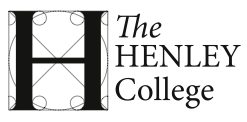 CORPORATION BOARD AND COMMITTEE MEETINGS SCHEDULE 2016-17All meetings are to be held in the Meetings Room, Deanfield Suite, unless otherwise notified.Papers for Corporation Meetings will normally be circulated 10 days in advance of each meeting both by post and email.  Papers for committees will be circulated 7 days in advance both by post and email.  . Calendar invites will be sent out and papers inserted into these invites as and when available.COMMITTEECHAIRDATETIMELOCATION AGREE AGENDA ITEMS PAPERS DESPATCHEDAUTUMN TERM 2016 – 9 SEPTEMBER – 16 DECEMBERAUTUMN TERM 2016 – 9 SEPTEMBER – 16 DECEMBERAUTUMN TERM 2016 – 9 SEPTEMBER – 16 DECEMBERAUTUMN TERM 2016 – 9 SEPTEMBER – 16 DECEMBERAUTUMN TERM 2016 – 9 SEPTEMBER – 16 DECEMBERAUTUMN TERM 2016 – 9 SEPTEMBER – 16 DECEMBERAUTUMN TERM 2016 – 9 SEPTEMBER – 16 DECEMBERAUTUMN TERM 2016 – 9 SEPTEMBER – 16 DECEMBEREstates StrategyJohn AspinallMonday 19 September15.30Mon 12 SepMon 12 SepChairs of CommitteesJasminder LoveMonday 19 September18.30Governance & Search Jasminder LoveWednesday 21 September15.00Mon 12 Sep Thurs 15 SepQuality, Standards & Planning (QSP) Jasminder LoveWednesday 21 September18.00Mon 12 Sep Thurs 15 SepRemunerationJasminder LoveMonday 10 October15.00Thurs 22 SepThurs 29 SepCORPORATION Jasminder LoveMonday 10 October18.00Mon 26 SepThurs 29 SeptHALF TERM 24 – 28 OCTOBERHALF TERM 24 – 28 OCTOBERHALF TERM 24 – 28 OCTOBERHALF TERM 24 – 28 OCTOBERHALF TERM 24 – 28 OCTOBERHALF TERM 24 – 28 OCTOBERHALF TERM 24 – 28 OCTOBERHALF TERM 24 – 28 OCTOBERQSPJasminder LoveWednesday 9 November18.00 Mon 31 OctWed 2 NovAudit  Steve ForwardMonday 14 November09.00Mon 31 Oct Mon 7 NovEmployment Policy  Mia TrittonThursday 17 November12.45Thurs 3 NovThurs 10 NovFinance  Sam JuthaniMonday 21 November18.30Mon 7 NovMon 14 NovPrevent DutyMohammed KhalielMonday 5 December15.00Mon 21 NovThurs 24 NovCORPORATION Jasminder LoveMonday 5 December18.00Mon 21 NovThurs 24 NovGOVERNOR AWAY DAYTuesday 13 December(including Christmas dinner)10.00 – 21.30Phyllis Court END OF TERM - 16 DECEMBEREND OF TERM - 16 DECEMBEREND OF TERM - 16 DECEMBEREND OF TERM - 16 DECEMBEREND OF TERM - 16 DECEMBEREND OF TERM - 16 DECEMBEREND OF TERM - 16 DECEMBEREND OF TERM - 16 DECEMBERSPRING TERM 2017 – 3 JANUARY – 7 APRILSPRING TERM 2017 – 3 JANUARY – 7 APRILSPRING TERM 2017 – 3 JANUARY – 7 APRILSPRING TERM 2017 – 3 JANUARY – 7 APRILSPRING TERM 2017 – 3 JANUARY – 7 APRILSPRING TERM 2017 – 3 JANUARY – 7 APRILSPRING TERM 2017 – 3 JANUARY – 7 APRILSPRING TERM 2017 – 3 JANUARY – 7 APRILGovernance & SearchJasminder LoveWednesday 18 January13.30Thurs 5 JanWed 11 JanEstates StrategyJohn AspinallWednesday 18 January15.00Thurs 5 JanWed 11 JanStakeholder Engagement  Steve ForwardMonday 23 January15.30Mon 9 JanTues 17 JanCORPORATION  (SAR)Jasminder LoveMonday 23 January18.00Mon 9 JanTues 17 JanQSPJasminder LoveMonday 30 January18.00Mon 16 JanMon 23 JanPrevent DutyMohammed KhalielMonday 6 February15.00Mon 23 JanMon 30 JanHALF TERM – 13 – 17 FEBRUARYHALF TERM – 13 – 17 FEBRUARYHALF TERM – 13 – 17 FEBRUARYHALF TERM – 13 – 17 FEBRUARYHALF TERM – 13 – 17 FEBRUARYHALF TERM – 13 – 17 FEBRUARYHALF TERM – 13 – 17 FEBRUARYHALF TERM – 13 – 17 FEBRUARYEmployment Policy  Mia TrittonThursday 2 March12.45Thurs 9 Feb Mon 23 FebAudit Steve ForwardMonday 20 March09.00 Mon 6 MarMon 13 MarFinance  Sam JuthaniMonday 27 March18.30Mon 13 MarMon 20 MarRemuneration (if reqd.)Jasminder LoveMonday 3 April16.30Thurs 16 Mar Thurs 23 MarCORPORATION Jasminder LoveMonday 3 April18.00Thurs 16 MarThus 23 MarENF OF TERM 7 APRILENF OF TERM 7 APRILENF OF TERM 7 APRILENF OF TERM 7 APRILENF OF TERM 7 APRILENF OF TERM 7 APRILENF OF TERM 7 APRILENF OF TERM 7 APRILSUMMER TERM 24 APRIL – 14 JULYSUMMER TERM 24 APRIL – 14 JULYSUMMER TERM 24 APRIL – 14 JULYSUMMER TERM 24 APRIL – 14 JULYSUMMER TERM 24 APRIL – 14 JULYSUMMER TERM 24 APRIL – 14 JULYSUMMER TERM 24 APRIL – 14 JULYSUMMER TERM 24 APRIL – 14 JULYMAY BANK HOLIDAY MONDAY 1 MAYMAY BANK HOLIDAY MONDAY 1 MAYMAY BANK HOLIDAY MONDAY 1 MAYMAY BANK HOLIDAY MONDAY 1 MAYMAY BANK HOLIDAY MONDAY 1 MAYMAY BANK HOLIDAY MONDAY 1 MAYMAY BANK HOLIDAY MONDAY 1 MAYMAY BANK HOLIDAY MONDAY 1 MAYAudit Stephen ForwardWednesday 3 May09.00Tues 25 AprThurs 27 AprPrevent DutyMohammed KhalielWednesday 3 May15.00Tues 25 AprThurs 27 AprStakeholder Engagement  TBAWednesday 3 May18.00Tues 25 AprThurs 27 AprCORPORATION (Training) Jasminder LoveMonday 8 May18.00Tues 25 AprThurs 27 AprEstates StrategyJohn AspinallMonday 22 May 14.00Mon 8 MayMon 15 MayQSPJasminder LoveMonday 22 May18.00Mon 8 MayMon 15 MayHALF TERM 29 MAY – 2 JUNEHALF TERM 29 MAY – 2 JUNEHALF TERM 29 MAY – 2 JUNEHALF TERM 29 MAY – 2 JUNEHALF TERM 29 MAY – 2 JUNEHALF TERM 29 MAY – 2 JUNEHALF TERM 29 MAY – 2 JUNEHALF TERM 29 MAY – 2 JUNEFinance  Sam JuthaniMonday 12 June18.30Thurs 25 MayMon 5 JunEmployment Policy  Mia TrittonThursday 15 June12.45Thurs 25 MayThurs 8 JunRemuneration  (if reqd.)Jasminder LoveThursday 15 June15.00Thurs 25 MayThurs 8 JunGovernance & Search Jasminder LoveMonday 19 June15.00Mon 5 JunMon 12 JunChairs of CommitteesJasminder LoveMonday 19 June18.00CORPORATION  Jasminder LoveMonday 26 June18.00Mon 8 JunThurs 15 JunEND OF TERM – 14 JULYEND OF TERM – 14 JULYEND OF TERM – 14 JULYEND OF TERM – 14 JULYEND OF TERM – 14 JULYEND OF TERM – 14 JULYEND OF TERM – 14 JULYEND OF TERM – 14 JULY